Item Number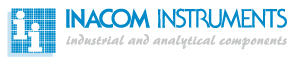 Description0001-6500Vac DG 2003,2 Ch,480uL0001-6501Vac DG 2003,4 Ch,480uL9000-1540Debubbler,2.5mL,ePTFE,No Tail9000-1541Debubbler,5mL,ePTFE,No Tail9000-1544Debubler,2.5mL,ePTFE,w/DG Tail9000-1545Debubbler,5mL,ePTFE,w/DG Tail9000-1549Transfer Line Debubbler/DG0441-015Knob Assy for 70001006-999Rhebuild Kit for EV/RV100-1062710-004Cable,, RS232 DB9F-DB9F 3M30002/6,Manual,SV,P,Peek30302/6,Manual,3WY,P,Peek3055-011PK Tubing, .125" x .080" x 10'3055-0182mL,Peek, Sample Loop, 1/83055-0195mL,PK,Sample Loop,1/83055-02310mL,PK,Sample Loop,1/83055-02520mL,PK,Sample Loop, 1/83065-0182mL,SS,Sample Loop, 1/83065-0195mL,SS,Sample Loop, 1/83065-02310mL,SS,Sample Loop,1/83065-02520mL,SS,Sample Loop,1/83505-999RheBuild Kit for RV350-1053506-999RheBuild Kit for RV350-1063725-006PK Stator for 3000, 37253725-018PK Rotor Seal for 3725/3725i3725-0382/6,SYR,SS3725-039PK Stator Face Seal for 37253725-056Needle,16GA,Peek3725-086Needle,16GA,SS3725-999RheBuild Kit for 3725/3725-0383725I2/6,MAN,SYR P,PK,w/Switch3725I-0382/6,MAN,SYR P,SS,w/Switch3725I-1192/6,SYR,INJ,SS,No SL5012-035Cap Assy. for 50125042-031Cap Assy. for 5032/50425060-007Bracket,Ring Stand,MX5100-999Rhebuild Kit for RV5x0-1005104-999Rhebuild Kit for RV5x0-1045123-067Cable,RS232 for EV5123-095Power Cord North America5123-096Power Cord Schucko (Europe)5123-122Power Supply for EV/LabPro5123-148Control Panel for EV Col Sel5804-601PCB,BCD,LabPro,Switch at 16000-009Washer,1/8",100Pkg.6000-051Ferrule,PK,1/16,5/PK6000-054Fittings,Sets,PK,1/16,5/Pkg6000-054GNFittings,Sets,PK,1/16",GN,5/PK6000-054GYFittings,Sets,PK,1/16",GY,5/PK6000-054YLFittings,Sets,PK,1/16",YL,5/PK6000-055Fittings,PK,1/16,Short,5/PK6000-066Fittings,Set,PK,1/16,ELG6000-066BLFittings,Set,PK,1/16,ELG,BL6000-066GNFittings,Set,PK,1/16,ELG,GN6000-066GYFittings,Set,PK,1/16,ELG,GY6000-066RDFittings,Set,PK,1/16,ELG,RD6000-066WHFittings,Set,PK,1/16,ELG,WH6000-066YLFittings,Set,PK,1/16,ELG,YL6000-076Adapter,PK,1/8 to 1/166000-078Fittings,Set,PK,1/86000-082Fittings,Set,SS,1/8,1/Pkg6000-083Ferrule,SS,1/8,5/Pkg6000-090Plug,PK,10-32,5/PK6000-109Fittings,Set,SS,1/166000-110Ferrule,SS,1/16",5/PK6000-111Fittings,Set,SS,1/16",LG,5/Pkg6000-116Fittings,SS,1/16",50/Pkg6000-117Ferrule,SS,1/16,50/Pkg6000-118Fittings,SS,1/16",LG,50/Pkg6000-119Fittings,SS,1/16",ELG,50/Pkg6000-162Fittings,SS,1/16",ELG,5/Pkg6000-209Fittings,Set,SS,1/16,10/Pkg6000-210Ferrule,SS,1/16,10/Pkg6000-211Fittings,1/16,SS,LG,10/pkg6000-251Ferrule,PK,1/16,10 Pieces6000-254Fittings,Set,PK,1/16,10/Pkg6000-254BLFittings,Set,PK,1/16,BL,10/PK6000-254GNFittings,Set,PK,1/16,GN,10/PK6000-254GYFittings,Set,PK,1/16,GY,10/PK6000-254MCFittings,Set,PK,1/16,MC,10/PK6000-254RDFittings,Set,PK,1/16,RD,10/PK6000-254WHFittings,Set,PK,1/16,WH,10/PK6000-254YLFittings,Set,PK,1/16,YL,10/PK6000-255Fittings,Set,PK,1/16,SH,10/PK6000-262Fittings,Set,SS,1/16ELG,10/Pk6000-263Fittings,SS,1/16,10/pkg6000-264Fittings,Set,SS,1/16",LG,10/Pk6000-265Fittings,SS,1/16,ELG,10/Pkg6000-274BLFittings,PK,1/8",TF,BL,10/PK6000-274GNFittings,PK,1/8",TF,GN,10/PK6000-274GYFittings,PK,1/8",TF,GY,10/PK6000-274WHFittings,PK,1/8",TF,WH,10/PK6000-275Ferrule,PK,1/8",TF,10/PK6000-277Ferrule,PK,1/16",TF,10/PK6000-278Fittings,PEEK,1/8",FL,10/Pkg6000-278BLFittings,PK,1/8"FL,BL,10/PK6000-278GYFittings,PK,1/8"FL,GY,10/PK6000-278WHFittings,PK,1/8"FL,WH,10/PK6000-278YLFittings,PK,1/8"FL,YL,10/PK6000-280BLFittings,PK,1/16",FL,BL,10/PK6000-280MCFittings,PK,1/16,FL,MC,10/PK6000-280RDFittings,PK,1/16",FL,RD,10/PK6000-280WHFittings,PK,1/16",FL,WH10/PK6000-280YLFittings,PK,1/16",FL,YL,10/PK6000-282Fittings,PK,1/16,OP,BLK10PCS,6000-282BLFittings,PK,1/16,OP,BL,10/PK6000-282GNFittings,PK,1/16,OP,GN,10/PK6000-282GYFittings,PK,1/16,OP,GY,10/PK6000-282MCFittings,PK,1/16,OP,MC,10/PK6000-282RDFittings,PK,1/16,OP,RD,10/PK6000-282YLFittings,PK,1/16,OP,YL,10/PK6000-283Knob,Chromtrac ID Kit, 20/PK6000-328Chromtrac Kit for 6-Col Sel6000-330Chromtrac Kit for 2/106000-338PK M4 Micro Plug, Bulk6000-360Fittings,RheFlex M4,10Pkg6000-363Knob,Chromtrc,Black,50/PKG70002/6 Manual,SV, SS7000-005Fittings for 7000 Series7000-016VS Rotor Seal for 7000L7000-017TZ Rotor Seal for 7000L Series7000-026PK Stator for 7000 Series7000L2/6 Manual,P,SS7004-999Rhebuild Kit for RV7x0-1047005-999RheBuild Kit for EV7x0-10570102/6 MAN,INJ,SS7010-006Bearing Ring7010-009SS Nut, Bulk7010-015Isolation Seal7010-032Hex Key, 9/647010-038Shaft Assy for 70107010-039VS Rotor Seal for 70107010-040SS Stator for 7010/71257010-041Stator Ring for 70107010-047SS Fittings for 7010/71257010-066Ti Stator for 71257010-069SS Stator for 7000 Series7010-071TZ Rotor Seal for 70107010-077SS Bearing Race for 70107010-144Stator Screw,7010/7125,10/pkg7010-154Bearing Kit for 70107010-1603/32 Hex Key7010-997RheBuild Kit w/Stator for 70107010-999RheBuild Kit for 7010/70007012Loop Filler Port, SS7012-009Needle Port Fitting70205uL,SS,Sample Loop,20?702110uL,SS,Sample Loop,20 Deg702220uL,SS,Sample Loop,20?702350uL,SS,Sample Loop,20?7024100uL,SS,Sample Loop,20?7025200uL,SS,Sample Loop,20?7026500uL,SS,Sample Loop,20?70271mL,SS,Sample Loop,20Deg70282mL,SS,Sample Loop,20 Deg70295mL,SS,Sample Loop,20?70302/6,Manual,3WY,SS7030-003Vespel Rotor Seal for 70307030-014VS Rotor Seal for 7030L7030-015TZ Rotor Seal for 70307030L2/6,Manual,3WY,P,SS70606/7,Manual,SEL,SS7060-039SS Stator for 70607060-052Fittings for 70607060-064VS Rotor Seal for 7060L7060-065SS Stator for 7060L7060-070VS Rotor Seal for 70607060-074TZ Rotor Seal for 70607112-999RheBuild Kit, RV/EV/HT 7x0-1127113-999RheBuild Kit for HT700-1137114-999RheBuild Kit for HT700-1147116-999RheBuild Kit for RV7X0-1167120-035VS Rotor Seal for 71207123-047SS,Stator for RV/EV500-1007123-127PK Stator for RV/EV/HT750-X077123-128SS Stator for RV/EV/HT700-X077123-142SS Stator for RV/EV500-1047123-145PK Stator for RV/EV550-1047123-147PK Stator for RV/EV/HT550-X007123-148SS Stator for RV/EV500-1017123-149PK Stator for RV/EV550-1017123-180SS Stator for RV/EV/HT703-X007123-221PK Stator for RV/EV/HT753-X057123-223SS Stator7123-2271uL Loop SFA for 7750/RV7123-269SS Stator for RV700-1167123-270PK Stator for RV750-1167123-403SS Stator for MRA100-0007123-493RPC10 Rotor Seal,3 GRV, VHP7123-499PK SFS for Injector with Purge7123-526RPC10,Rotor Seal for VHP7123-548Stator,6P,SS,MBB7123-559SPC-1,Stator,6 Port,0.040"7123-568UL Stator for HT/PD71X-X0271252/6 Manual Injector, SS7125-008Needle Guide7125-041Shaft Assy for 71257125-042Thrust Bearing for 71257125-044Stator Ring for 71257125-047Vespel Rotor Seal for 71257125-054Needle Port Cleaner7125-067Stator Face Assy for 71257125-079TZ Rotor Seal for 71257125-132Needle Port Tube Assy7125-999RheBuild Kit for 71257150-999RheBuild Kit for HT/MXT715-0007152-999RheBuild Kit for HT/MXT715-1027153-999RheBuild Kit for HT/PD71X-2027155-999RheBuild Kit for HT715-1057160Mounting Plate7160-010Angle Mounting Plate7160-029Ring Stand Valve Bracket7201Syringe, Fixed Needle, 10uL7215Needle, 22Ga Luer Tip7302-0052um Replacement Filter,5/Pkg7315-010Filter Cart. for 7315,5/Pkg7335Column Inlet Filter7335-010Filter Cart. for 7335, 5Pkg7410-038Rotor Seal for 74107410-041Stator for 7410/74137410-070Loop Disc,0.5uL for 74107410-0711uL Loop Disc for 74107410-0722uL Loop Disc for 74107410-075Tefzel Rotor Seal for 74107410-999RheBuild Kit for 74107413-013Vespel Rotor Seal for 74137413-0410.5-1-2uL Loop Disc for 74137413-0420.5-1-5uL Loop Disc for 74137413-0431-2-5uL Loop Disc for 74137501-999RheBuild Kit for XX7x0-1007502-999Rhebuild Kit for RV7x0-1027507-999RheBuild Kit, RV/EV/HT7X0-X077520-0110.2uL,Rotor,VS for 75207520-0120.5uL,Rotor, VS for 75207520-0131uL,Rotor,VS for 75207520-030Stator,Inlet for 75207520-035Stator,Outlet for 75207520-999RheBuild Kit for 75207531-999RheBuild Kit RV/EV/HT7x3-X007610-011PK Rotor Seal for 7610-400/6007610-017PK Stator Face Seal,7610-XXX7610-048PK Stator for 7610-6007650-002SS Stator for 7650E77252/6,Manual,SYR,SS7725-009Handle for 77257725-010Stator for 77257725-026CER,Stator Face, Assy for 77257725-999RheBuild Kit for 7725(I)7725I2/6,MAN,SYR,SS,W/Pos Sensor7725I-0052/6,MAN,SYR,SS,W/TZ Rotor Seal7725I-1882/6,MAN,INJ,SEL,SS,PK,RP7725I/100UL2/6,MAN,SYR,SS,W/100uL Loop7739-999RheBuild Kit for 77397750-012Isolation Seal7750-016VS Rotor Seal for 77507750-027CER Stator Face Seal,7750/XX7X7750-038SS Stator for 7750/XX700-1007750-050TZ Rotor Seal,7750/XX700-1007750-055PK Rotor Seal,7750/XX700-1007750-057PK Rotor Seal,7750,2 Groove7750-070SS Stator,7750,W/90deg Stamp7750-079SS Stator for 7750, VP7750-999RheBuild Kit for 7750 Series7755-015CER,SFS,7750,XX7000-1007755-0205uL,SS,Sample Loop,30 Degree7755-02110uL,SS,Sample Loop,30 Degree7755-02220uL,SS,Sample Loop,30?7755-02350uL,SS,Sample Loop,30?7755-024100uL,SS,Sample Loop,30°7755-025200uL,SS,Sample Loop,30?7755-026500uL,SS,Sample Loop,30?7755-0271mL,SS,Sample Loop,30 Degree7755-0282mL,SS,Sample Loop,30?7755-0295mL,SS,Sample Loop,30?7755-0605,50,200uL,SS,Sample Loop Kit7755-14220uL,SS,Sample Loop,30D,StdNut7755-2005uL,SS,Sample Loop,VHP7755-20110uL,SS,Sample Loop,VHP7755-20220uL,SS,Sample Loop,VHP7755-20350uL,SS,Sample Loop,VHP7755-204100uL,SS,Sample Loop,VHP7755-21725uL,SS Sample Loop,VHP7755-226500uL Sample Loop,VHP7770-003Spanner for TitanHP 7-PORT7770-039TitanEX Ferrule, 1/8, 25/Pkg7770-040TitanEX Ferrule, 1/8",50/Pkg7770-041TitanEX Ferrule, 1/8",100/Pkg7770-044TitanEX Ferrule, 1/16 25 Pkg7770-046TitanEX Ferrule, 1/16"100/Pkg7770-124O-Rings,1/16,MLP,MXX 25Pkg7770-229DL Stator for VP MHP and POD777203-999CAM for MLP777-x03/613777205-999CAM for MLP777-205/605777206-999CAM for MLP777-206/606777215-999CAM for MLP777-215/615777216-999CAM for MLP777-216/616777225-999CAM for MLP777-225/625778205-999CAM for MLP778-205/605778206-999CAM for MLP778-206/6067900-107SS Stator for XXX-7900-XXX7900-146PK Stator for XXX9900-XXX7900-179Stator,Plated for MHP79007900-183Stator,Plated for MHP79707900-187VS Rotor Seal for MHP79707900-999RheBuild Kit for MV7900-XXX7913-999RheBuild Kit,MHP7913/PD79137920-999RheBuild Kit MHP & PD7900/792X7960-014SPC1 Stator for MHP7960-XXX-X7960-999RheBuild Kit for 7960-x007961-999RheBuild Kit, MHP7960-XXX-X7970-999RheBuild Kit,MHP7970/PD79707980-004DL Stator for 79807980-999RheBuild Kit for 798079801-999RheBuild Kit forMHP/PD/MXP79807984-005DL,Stator for 7984-0007984-999RheBuild Kit for 79847986-004DL,Stator for 79867986-999RheBuild Kit for 798679861-999RheBuild Kit forMHP/PD/MXP79867990-005Ti Stator for PD79917991-999RheBuild Kit for PD79918010-016SS Stator for 801080205uL SS Loop for 8125/8126802110uL SS Loop for 8125/8126802220uL SS Loop for 8125/8126802350uL SS Loop for 8125/812681252/6 Syringe Load Micro Inj, SS8125-035Shaft for 8125/81268125-038VS Rotor Seal for 8125/81268125-059Pos. Sensor for 81258125-074Ceramic SFA for 81258125-0840.5mm Ferrule for 81258125-094Ceramic SFA for 90108125-097TZ Rotor Seal for 8125/81268125-098SS Stator for 8125/81268125-108Pos. Sensor Cord8125-119PEEK Rotor Seal for 81258125-999RheBuild Kit for 8125/81268125/20UL2/6 Syr. Load Inj, SS w/20uL90102/6 Manual Switch,PK9010-018Pos Sensor for 7725i /9010/9010-040Fittings for 9010/91259010-051Tefzel Rotor Seal for 90109010-061Tefzel RS for 9010, .015" Grv9010-065PEEK Rotor Seal for 90109010-999RheBuild Kit for 9010/90409012Loop Filler Port, PEEK9013Needle Port, PEEK9055-004PK Tubing, 1/16" x .030", 10Ft9055-0205uL PEEK Sample Loop9055-02110uL PEEK Sample Loop9055-02220uL PEEK Sample Loop9055-02350uL PEEK Sample Loop9055-024100uL PK Sample Loop9055-025200uL PEEK Sample Loop9055-026500uL PK Sample Loop9055-0271mL PK Sample Loop9055-0282mL PEEK Sample Loop9055-0295mL PK Sample Loop9055-03310mL PEEK Sample Loop9125-043PEEK Stator for 91259125-055Parts for 91259125-076Needle Adapter for 9125/91269125-082Tefzel Rotor Seal for 91259125-095PEEK Rotor Seal for 91259125-999RheBuild Kit for 9125/91269650-009PEEK Stator for 9650E9650-015PK Rotor Seal for 7650/96509650-999RheBuild Kit for 7650/96509710-035VS Rotor Seal for 9710-05097252/6 Syr Load Inj, w/MBB, PK9725-999RheBuild Kit for 9725/9725I9725I2/6 Syr Load Inj w/ Pos Sensor9750-021PK Stator for 9750/97409750-999RheBuild Kit for 9750/97409925-002PEEK Stator for 9925-x009960-002PK Stator for MV,MHP,PDEV100-1066/7,EV, Low Pressure, 1/8"EV500-101EV 2 Chnl SEL, SSEV501-100EV Low Pro 3-Col Sel, SSEV551-100EV Low Pro 3-Col Sel, PKEV551-104EV Low Pro 6-Col Sel, PKEV700-1056/7,EV,Sel,SSEV700-1122/6,EV,Lrg Bore,SSEV750-1002/6, EV,Inj,PKEV750-105EV 6/7 Sel Vlv,PEEKEV750-1122/6,EV, Lrg Bore,PEEKMRA1-999RheBuild Kit for MRA100-000MRA100-0006/4,MRA,SV,SSMXP7900-0002/6,MX,TitanHP,DLMXP7920-0002/6,MX TitanHP,VP,DLMXP7960-0002/10,MX,TitanHP,SSMXP7970-0006/7,MX,TitanHP,DLIIMXP7980-0002/6,MX,TitanHP,Nano,TiMXP7986-0002/10,MX,TitanHP,Nano,TiMXP9900-0002/6,MX,TitanHP,SEL, PKMXP9960-0002/10,MX,TitanHP,PKMXT715-0002/6,MX,TitanHT,VHP,ULMXT715-1022/10,MX,TitanHT,VHP,ULMXT715-1056/7,MX TitanHT,SEL,ULMXX777-6012/6,MX,TitanEX,SV,RPC7,1/16MXX777-6032/6,MX,TitanEX,3WY,RPC7MXX777-6056/7,MX,TitanEX,RPC7,1/16MXX777-6122/6,MX,TitanEX,3GRV,.060,1/8MXX777-6166/7,MX,TitanEX,RPC7,1/8MXX778-60510/11,MX,TitanEX,SEL,RPC7,1/16PD715-0002/6,TitanHT,Pod,SEL,ULPD715-1022/10,TitanHT,PD,SV,ULPD715-1056/7,TitanHT,Pod,SEL,ULPD79002/6 TitanHP Pod,SV,DLPD79202/6 TitanHP Pod,DL,VPPD79602/10,TitanHP Pod,SEL,DLPD79706/7,TitanHP,Pod,SEL,CP,DL2PD79802/6,TitanHP,Nano,PodPD79862/10,TitanHP,Nano,PodPD99002/6,TitanHP,Pod,PeekPD99602/10 TitanHP,Pod,Peek